HMS‐HÅNDBOKBodø Kajakklubb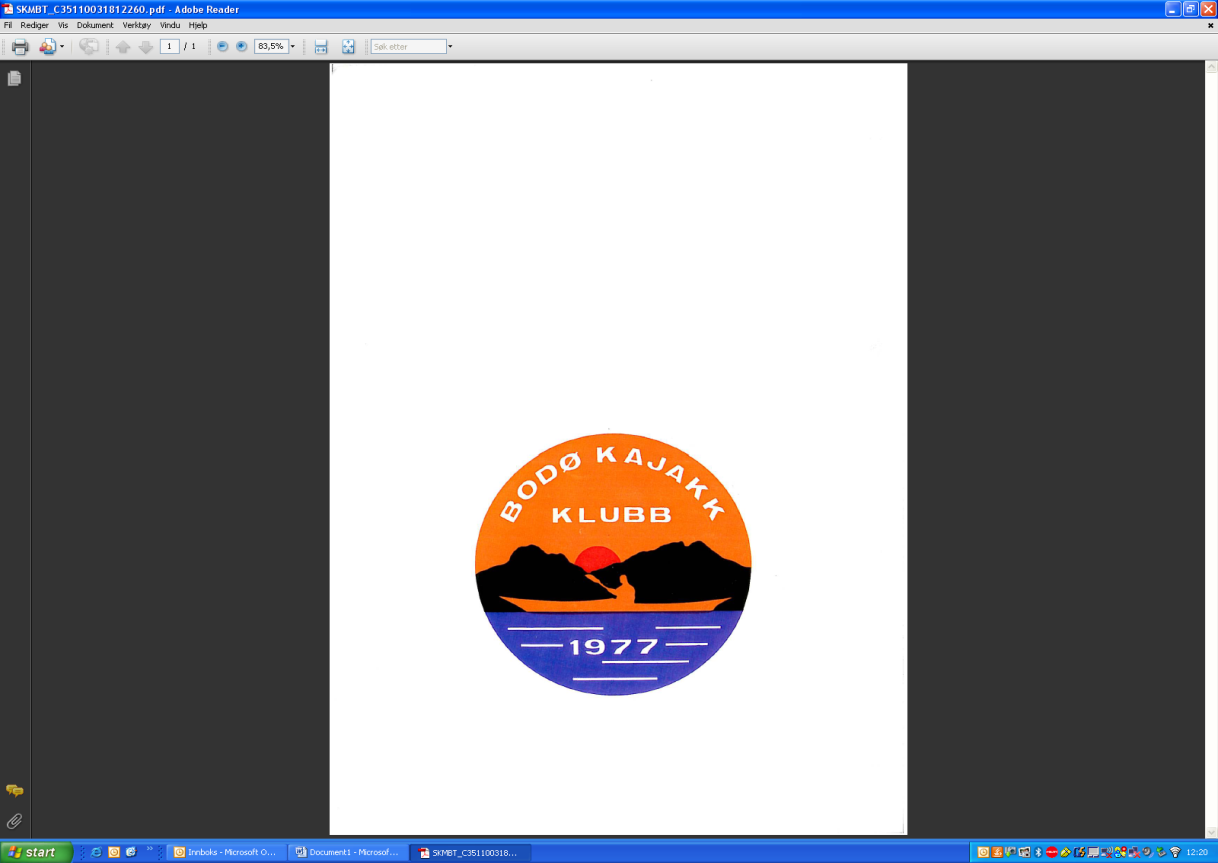 Utarbeidet iht retningslinjer fra NPF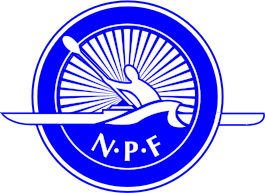 INNHOLDINNHOLD	2Onsdagspadling	3Onsdagspadling KVALIFIKASJONER TURLEDER	Aktivitetsleder eller tilsvarende kompetanse iht retningslinjer fra NPFNIVÅ DELTAGER			Gjennomgått grunnkurs Hav (Padleleder vurderer situasjon)STJERNEKATEGORI			2STEDTuren skal gjennomføres i delvis skjermet og åpent farvann med kryssing av trafikkert skipsleie.Starter i Kvalvika forutsatt tilfredsstillende værforhold og avhengig av deltagermassen. Ferden tilpasses situasjon og avgjøres av padleleder.  Turen skal gjennomføres i delvis skjermet og åpent farvann med kryssing av trafikkert skipsleie.Starter i Kvalvika forutsatt tilfredsstillende værforhold og avhengig av deltagermassen. Ferden tilpasses situasjon og avgjøres av padleleder.  Turen skal gjennomføres i delvis skjermet og åpent farvann med kryssing av trafikkert skipsleie.Starter i Kvalvika forutsatt tilfredsstillende værforhold og avhengig av deltagermassen. Ferden tilpasses situasjon og avgjøres av padleleder.  RISIKOFysisk skade Drukning HypotermiSykdom/medisinsk tilstandFysisk skade Drukning HypotermiSykdom/medisinsk tilstandFysisk skade Drukning HypotermiSykdom/medisinsk tilstandÅRSAKS-­‐FAKTORERPERSONERUTSTYRMiljøÅRSAKS-­‐FAKTORERDårlig gruppekontroll Manglende padleferdigheter Dårlig fysisk formDårlig ledelse SvømmeudyktigFeil eller mangelfull bekledningFeil eller mangelfullt utstyr Tap av/skade på utstyr Mangelfull kunnskap om utstyrVær, vind og bølger BåttrafikkTåkeLuft-­‐ og vanntemperatur Kryssing av båtled (Kvalviksundet i hovedsak)FORHOLDSREGLERNormale tiltakKvalifiserte instruktører God gruppekontroll Sikkerhetsinformasjon formidlet.Dette er en tur for nybegynnere og det stilles spesielle krav til informasjon og forutsigbarhet. Gjennomgå turen i detalj og avklar eventuelle motforestillinger på land. Følgende bør avklares: Holde sammen, hvordan planlagte krysninger skjer, sikkerhetsutstyr som er med, Si fra om det skjer noe underveis, info og tauing, ilandstigning om nødvendig– generelt å skape trygge og forutsigbare rammer for turen.Egenmelding medisinsk tilstand.Deltager: Korrekt kleddKorrekt utstyrt (trekk, vest)Mat og drikkeTurleder: FørstehjelpKommunikasjonsutstyr (mobil)TauelineEkstra væske når det er varmtEkstra klær (jakke, lue, votter)Ekstra åreKorrekt utstyrt gruppe Lokalkjennskap Værmelding   SynlighetSjokolade FORHOLDSREGLERNødssituasjonUtstyr for redning og medisinsk kontaktProsedyre for nødssituasjon:Iverksett førstehjelpstiltak (pust og puls 2 åndedrett/30 kompresjoner, stopp alvorlige blødninger)Ring nødnummer 113 (medisinsk) og eventuelt Maritim Radio (kystradio) på 120Sikre området og andre deltagereVarsle klubblederKontakt alltid leder/nestleder eller annet styremedlem i klubben ved ulykke eller nestenulykke. Henvis journalister til politiet eller klubbleder.Utstyr for redning og medisinsk kontaktProsedyre for nødssituasjon:Iverksett førstehjelpstiltak (pust og puls 2 åndedrett/30 kompresjoner, stopp alvorlige blødninger)Ring nødnummer 113 (medisinsk) og eventuelt Maritim Radio (kystradio) på 120Sikre området og andre deltagereVarsle klubblederKontakt alltid leder/nestleder eller annet styremedlem i klubben ved ulykke eller nestenulykke. Henvis journalister til politiet eller klubbleder.Utstyr for redning og medisinsk kontaktProsedyre for nødssituasjon:Iverksett førstehjelpstiltak (pust og puls 2 åndedrett/30 kompresjoner, stopp alvorlige blødninger)Ring nødnummer 113 (medisinsk) og eventuelt Maritim Radio (kystradio) på 120Sikre området og andre deltagereVarsle klubblederKontakt alltid leder/nestleder eller annet styremedlem i klubben ved ulykke eller nestenulykke. Henvis journalister til politiet eller klubbleder.KRAV TIL TURLEDERS KOMPETANSEGodkjent av styret i BKK med relevant utdanning/kompetanse iht NPF sitt kvalitetssystem. Gode holdninger (egnethet)God redningskunnskaper og sikkerhetsforståelseSISTE VURER NGAKSEPTERTKommentar:Største faren er temperaturen og vind. Viktig med rett holdning og bekledning. Følg godt med etter tidlige faresignal for hypotermi slik at det stoppes.God gruppekontroll er et must! Oppmerksom på deltagerne i forhold til miljøet/vanskelighetsgraden.Krav til kompetanse og bekledning hos deltaker vurderer padleleder opp mot sammensetning av gruppa samt ytre forhold.Fordel oppfølgings‐/overvåkingsoppgaver mellom deltagerne – ta vare på hverandre. Forbered gruppen før krysninger.Hvordan håndtere deltagere som blir skadet eller ikke mestrer turen:Turledere har ansvaret for at deltageren kommer seg trygt i land og blir tatt hånd om på en forsvarlig måte. Om dette innebærer at alle snur eller at den det gjelder blir ledsaget av en eller flere kompetente personer må turleder avgjøre. Deltagere skal ikke overlates til seg selv!